This form is to be completed prior to the commencement of the contractor(s) engagement with a parish, agency or entity.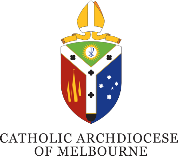 Business contact personName:Name:Name:BusinessName:Address: ABN/ACN:Phone:Email:ABN/ACN:Phone:Email:Manager or supervisor (if applicable)Name:Phone:Phone:Employee(s) working on site (if applicable)Name:(Add additional employees as required)Name:(Add additional employees as required)Name:(Add additional employees as required)Purpose of engagementNature of engagement One-off (e.g. emergency) Date: Date: Nature of engagement Short-term appointment Start date:End date:Start date:End date:Nature of engagement OngoingStart date:End date:Start date:End date:Nature of engagement OtherDetails:Details:Arrangements to support child safetyIs the contractor likely to have contact with children and young people and/or access to family files and/or financial records? Yes NoIf Yes, what steps have been taken to promote the safety of children and young people (and/or their information)? Supervision of children and young people will be maintained while the     contractor is on-site. Contractor has been provided with a copy of the Safeguarding Children   and Young People Policy to set clear child safety expectations. The contractor has demonstrated that their organisation has a child    safety policy consistent with the requirements of the Victorian Child Safe    Standards (please attach). The contractor (and employees) has a current WWCC (please list details    of Working Children Checks including expiry date and confirm that is    current). The contractor (and employees) has a current WWCC which is linked with   the parish, agency or entity (please list details of Working Children Check    including expiry dates and confirm they are current). The Contractor has been provided with a site child safety briefing. The Contactor has been briefed about privacy and confidentiality of files    and records to ensure child safety. Other - please describe additional child safety measures:Is the contractor likely to have contact with children and young people and/or access to family files and/or financial records? Yes NoIf Yes, what steps have been taken to promote the safety of children and young people (and/or their information)? Supervision of children and young people will be maintained while the     contractor is on-site. Contractor has been provided with a copy of the Safeguarding Children   and Young People Policy to set clear child safety expectations. The contractor has demonstrated that their organisation has a child    safety policy consistent with the requirements of the Victorian Child Safe    Standards (please attach). The contractor (and employees) has a current WWCC (please list details    of Working Children Checks including expiry date and confirm that is    current). The contractor (and employees) has a current WWCC which is linked with   the parish, agency or entity (please list details of Working Children Check    including expiry dates and confirm they are current). The Contractor has been provided with a site child safety briefing. The Contactor has been briefed about privacy and confidentiality of files    and records to ensure child safety. Other - please describe additional child safety measures:Is the contractor likely to have contact with children and young people and/or access to family files and/or financial records? Yes NoIf Yes, what steps have been taken to promote the safety of children and young people (and/or their information)? Supervision of children and young people will be maintained while the     contractor is on-site. Contractor has been provided with a copy of the Safeguarding Children   and Young People Policy to set clear child safety expectations. The contractor has demonstrated that their organisation has a child    safety policy consistent with the requirements of the Victorian Child Safe    Standards (please attach). The contractor (and employees) has a current WWCC (please list details    of Working Children Checks including expiry date and confirm that is    current). The contractor (and employees) has a current WWCC which is linked with   the parish, agency or entity (please list details of Working Children Check    including expiry dates and confirm they are current). The Contractor has been provided with a site child safety briefing. The Contactor has been briefed about privacy and confidentiality of files    and records to ensure child safety. Other - please describe additional child safety measures:Information entered byName:Name:Date:Signature:Signature:Signature:Authorised byName:Name:Date:Signature:Signature:Signature: